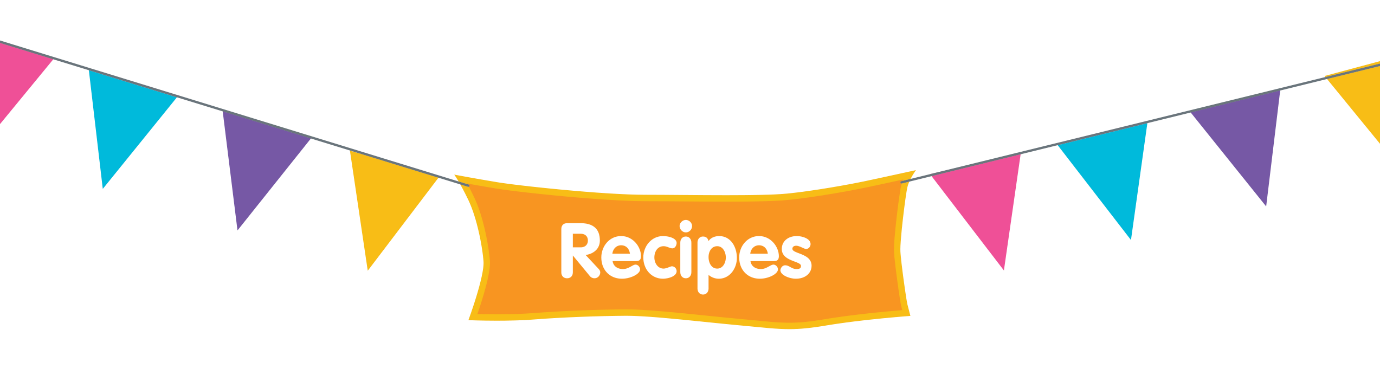 Spicy roast cauliflower(serves 4 people as a side dish)This is another way to have your cauliflower. Great as an interesting side dish to any main meal.  Even my husband, who hates cauliflower, likes this dish.  Ingredients1 head of cauliflower, cut into florets1 tbsp vegetable oil ½ tsp chilli flakes or curry powder* (optional) 1 tbsp parmesan*Method Pre heat the oven to 200°C/gas mark 7. Place all ingredients in a pan with a lid and shake well. Pour out onto a baking tray and pop in the oven for around 20-30 minutes until golden brown.  *Can contain or is one of the 14 common allergens 